ПРЕДВАРИТЕЛЬНУЮ ЗАЯВКУ НЕОБХОДИМО ПОДАТЬ НЕ ПОЗДНЕЕ 20 СЕНТЯБРЯ НА E-MAIL: BFSK@MAIL.RU 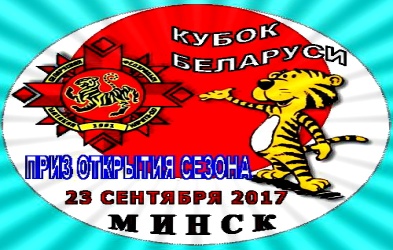 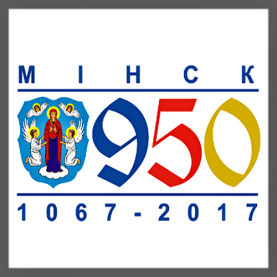 КУБОК РЕСПУБЛИКИ БЕЛАРУСЬ ОТКРЫТЫЕ РЕСПУБЛИКАНСКИЕ СОРЕВНОВАНИЯ ПО ШОТОКАН КАРАТЭ-ДОПРИЗ ОТКРЫТИЯ СЕЗОНА                                                   Минск, 23 сентября 2017предварительная заявка№Фамилия, имяОрганизация/городПолных летДан/киуТочный вес в кумитэ, кг (не весовая категория!)Разделы программыРазделы программыРазделы программыРазделы программыРазделы программыРазделы программыРазделы программыРазделы программы№Фамилия, имяОрганизация/городПолных летДан/киуТочный вес в кумитэ, кг (не весовая категория!)индивидуальное катаиндивидуальное катаиндивидуальное катаиндивидуальное катакоман-дное ката индивидуальное кумитэиндивидуальное кумитэиндивидуальное кумитэ№Фамилия, имяОрганизация/городПолных летДан/киуТочный вес в кумитэ, кг (не весовая категория!)0-9 киу8-7 киу6-4 киуOPENкоман-дное ката гохон/ кихон иппонсанбоншобу иппон№Фамилия, имяОрганизация/городПолных летДан/киуТочный вес в кумитэ, кг (не весовая категория!)(1,2,3)(4,5,6)(7,8,9)(10,11,12,13,14,15,16,17,18)(19,20,21,22)(23,24,25)(26,27,28)(29,30,31,
32,33,34,
35,36,37,
38,39,40,
41,42,43,
44,45)Сезонов АрсенийЮбилейная/Минск104к34,0----71320(1)--2835фамилия, имякиу,дансудейская категориясудейская категориявремя работыфамилия, имякиу,данкатакумитэвремя работытренер-представительсудьи, секретарисудьи, секретарисудьи, секретарисудьи, секретари